    20   22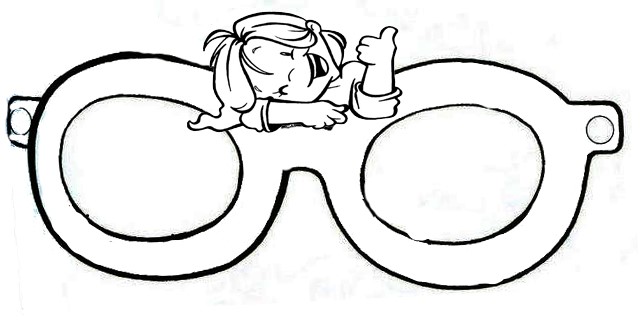     20   22